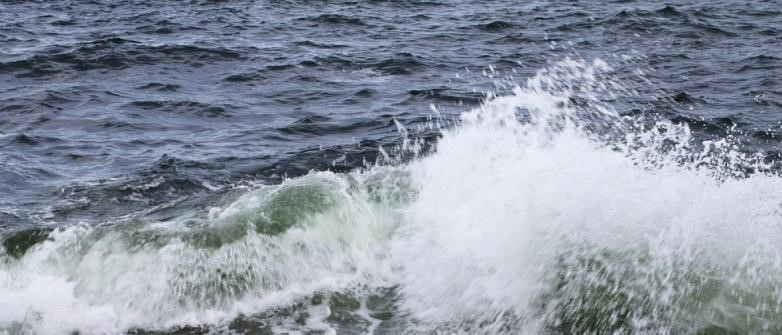 Trivselregler för Fredöns Samfällighetsförening (fastställda av årsstämman 8 juni 2014, uppdaterade på årsstämma 6 juni 2021) Tomterna på Fredön är relativt små och vi tillsammans äger all övrig mark gemensamt då är det viktigt att tomtägarna respekterar varandra och anstränger sig för att skapa en så trevlig miljö som möjligt. Till hjälp för detta har styrelsen utarbetat några trivselregler som gäller för tomtägarna, deras familjer och besökare på Fredön. För att skapa en bra närmiljö för oss alla tänk på följande: att hålla rent och inte kasta papper och annat skräp på vägar och allmänna platseratt värna om ett bra vatten i vår fina Marsviken.att torra kvistar, grenar etc. endast placeras på föreningens mark i samband med städdagarna då vi gemensamt eldar på anvisade platser. Fråga grannar eller någon i styrelsen om du känner dig osäker. Lämna på återvinningsstationer övriga tider. att inte utan styrelsens tillstånd uppföra bryggor eller annat byggnadsverk på vår       gemensamma mark. att endast parkera motorfordon på den egna tomten där så är möjligt alternativt på platser som styrelsen anvisat för parkering.  att respektera hastighetsbegränsningen max 30km inom området och att i övrigt köra försiktigt med tanke på barn, djur mm. att inte bryta eller hugga ner träd, buskar, grenar och kvistar på vår gemensamma mark.  att köra motorbåt eller vattenskoter i högst 5 knop inom femtio meter från stränderna. att sopor slängs i rätt kärl: matavfall i avsedda påsar i bruna kärl, tidningar, plast, pappersförpackningar, metall och restsopor i angivna kärl. Glas och övriga grovsopor slängs på återvinningsstationer tex Björshult. att informera dina grannar/styrelsen i förväg om du måste utföra mycket störande arbeten under helgerna. Gör arbeten helst mellan kl. 9-18 på helgerna. att vid vassklippning följa länsstyrelsens anvisningar och kontakta även styrelsen när det gäller samfällighetens mark. Det är inte tillåtet att klippa på annans fastighet.I övrigt ska följande iakttagas: att vid eventuell uthyrning av fritidshus är ägare ansvarig för att hyresgästen följer stadgarna och våra trivselregler. att varje tomtägare är ansvarig för att hålla ordning och vid behov rensa marken mellan tomtgräns och väg i rimlig omfattning samt att tillse att infarten till tomten har erforderlig vägtrumma, som rensas och hålls i gott skick. att tomtägare är ansvarig för att tomtgränser är tydligt utmärkta.  att husnummer skall finnas uppsatt synligt från vägen så att utryckningsfordon har lätt att hitta fram till fastigheten. att hålla bryggor i gott skick att tomtägare har rätt att fiska från land och från bryggor med handredskap (metspö, spinnspö) i vatten som tillhör samfälligheten. Man kan även lägga ut nät men de skall vara märkta med namn och telefonnummer. att aldrig lämna överblivna linor och krokar i naturen eftersom de kan skada fåglar och andra djur. Tänk dessutom på följande: att vara försiktig med eld vid risbränning etc. att underrätta styrelsen om inträffade fel etc. på föreningens egendom. att om du har synpunkter på vad din granne gör eller inte gör försök då att diskutera det med grannen för att se hur ni tillsammans kan lösa problemet. Om ni inte lyckas med det kan du ta upp frågan med styrelsen. Att följa dessa trivselregler ger oss alla en bra boendemiljö här på Fredön ! 